Conclusion“Prepare your minds for action … Arm yourselves with the same way (as Christ)  … Be sober-minded; be watchful … entust [yourself] to [your] faithful Creator while doing good … Stand firm.”  (1:13, 4:1, 4:19, 5:8, 5:12).Core Seminars—New Testament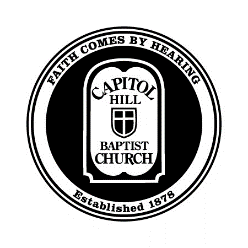 Class 21:  1 Peter:	       The Enemies of the Kingdom (II)Introduction“If anyone would come after me, let him deny himself and take up his cross and follow me.” (Matthew 16:24).Purpose
Date & AudienceStructure & OutlineChapter 1:1-2:  God’s Elect, Strangers in the WorldTo those who are elect exiles of the Dispersion . . . (1:1)Chapter 1:3—2:10:  The High Privilege and Calling of Being Elect StrangersBut as he who called you is holy, you also be holy in all your conduct, since it is written, “You shall be holy, for I am holy.” (1:15-16)Chapter 2:11—4:11:  A Lifestyle Different From, Yet Attractive to the WorldBe subject for the Lord’s sake . . . (2:13)Chapter 4:12—5:14:  Responding to SufferingDo no be surprised … but rejoice insofar as you share in Christ’s sufferings . . . (4:12-13)The Goal of 1 Peter: “Keep your conduct among the Gentiles honorable, so that when they speak against you say evildoers, they may see your good deeds and glorify God on the day of visitation.” (2:12)Major ThemesHoliness and sufferingChrist’s suffering and oursFuture vindicationRight responses to sufferingWitnessLoveSubmit